Equipment & Indication ExampleSurgical needles- different sizes and types are used in various procedures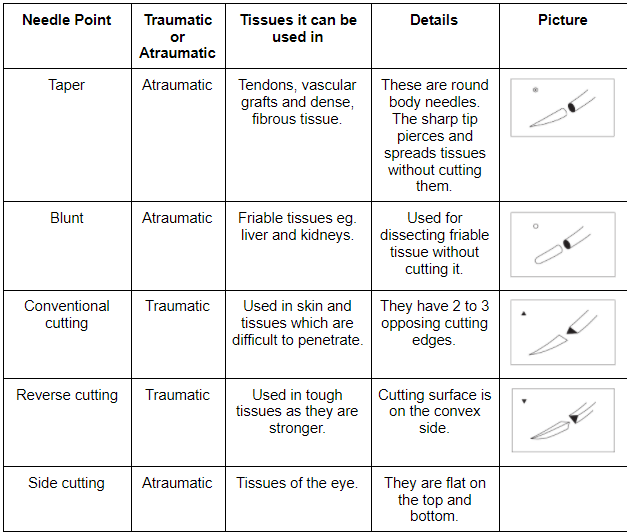 Four Point Block: 18gauge, 6mm needle  Peterson Nerve Block – 18 gauge needle, 10cm needle  4 Point Block – 18 gauge, 9cm needle Retrobulbar Block – 18 gauge, 9cm (half circle) needle Syringes 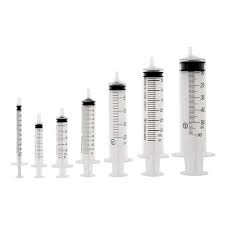 Alcohol swabs 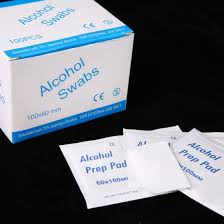 Surgical gloves 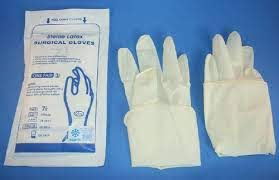 Halter and rope 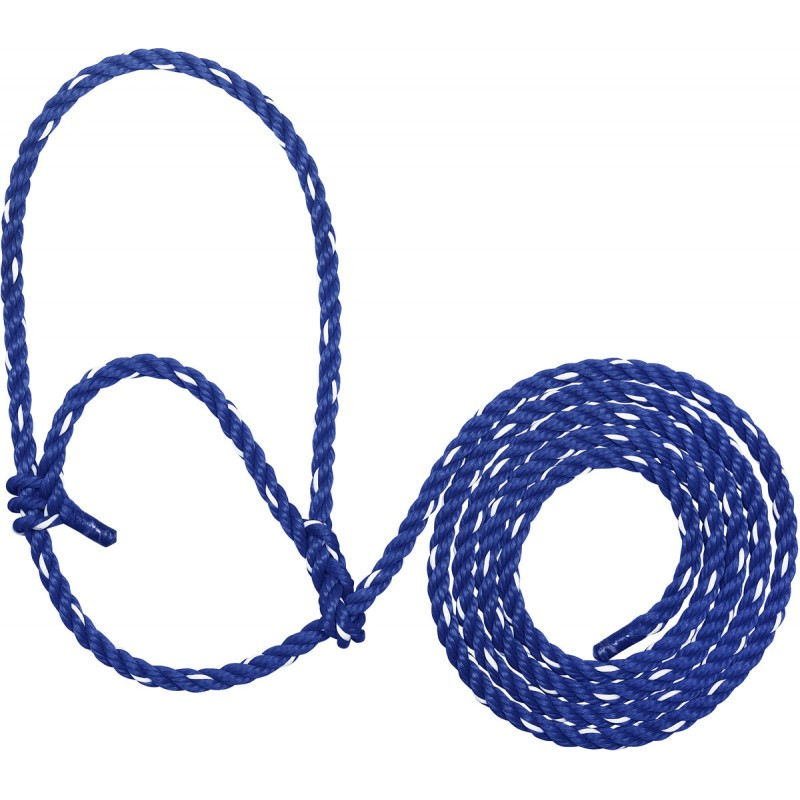 Stanchion 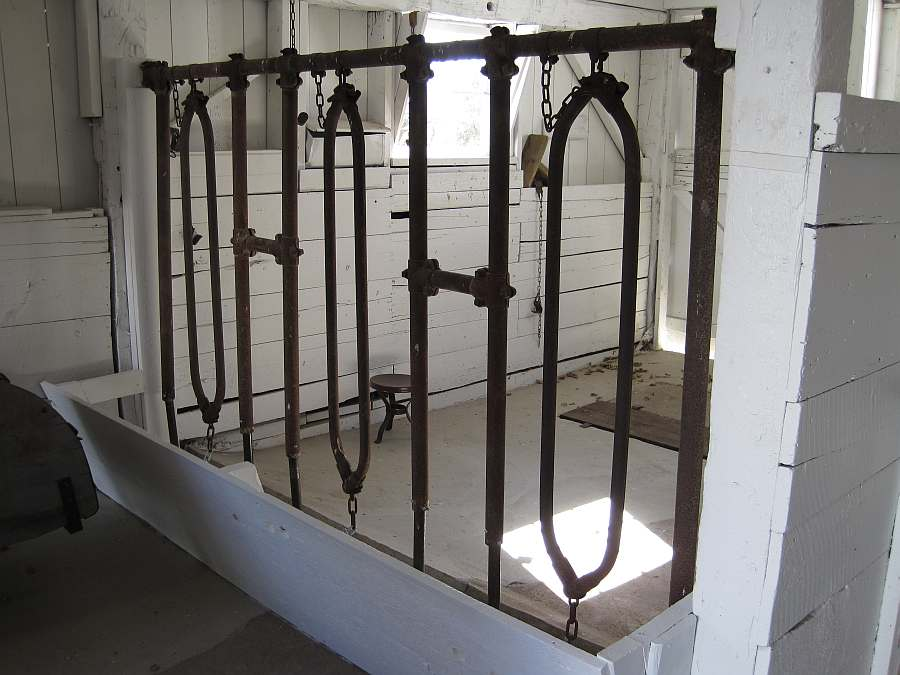 Surgical scissors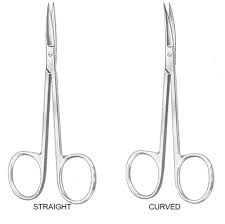 Hemostats 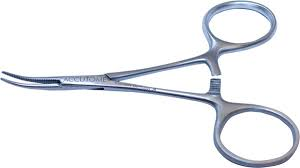 Forceps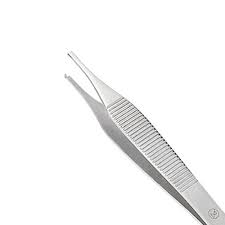 Scalpel blades and handles 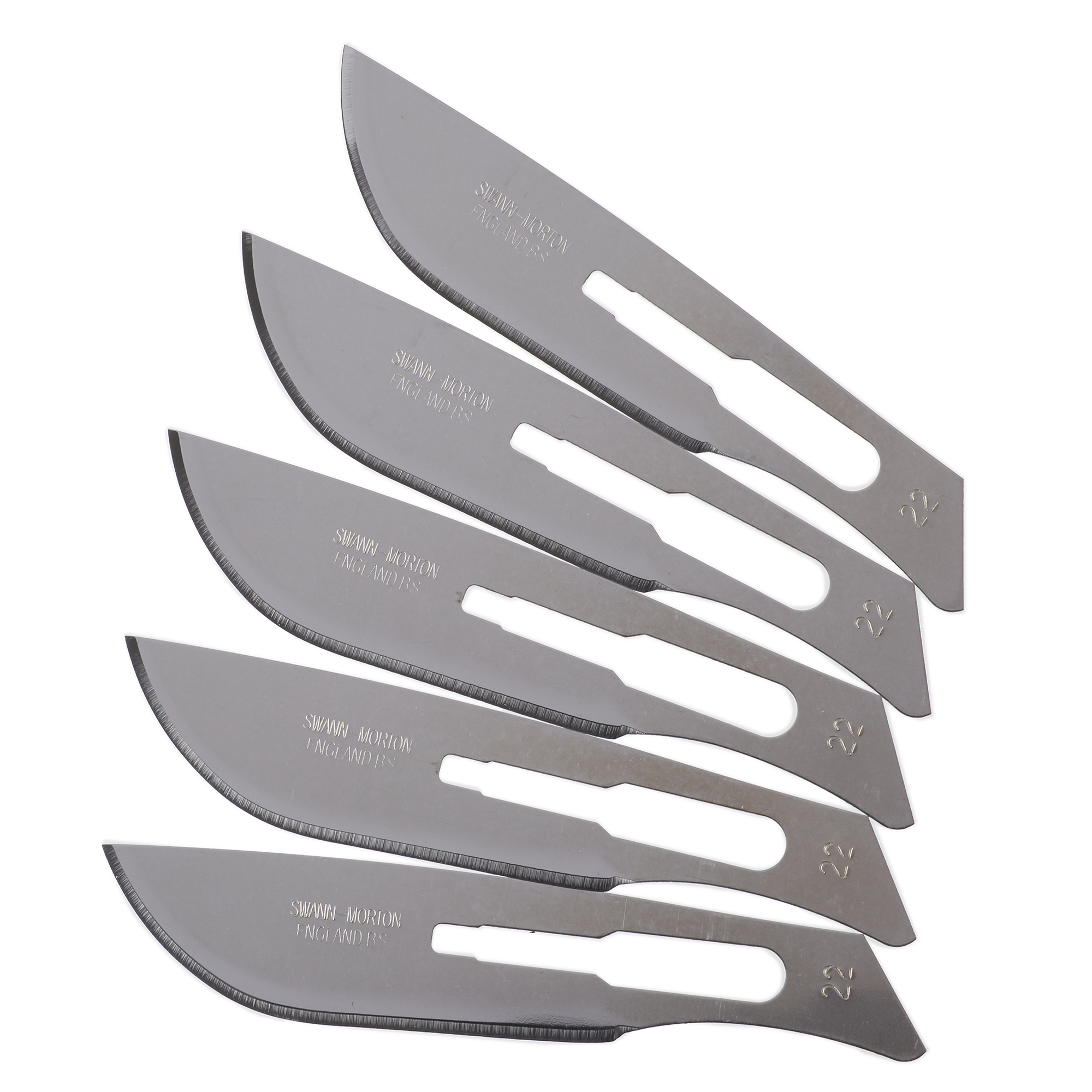 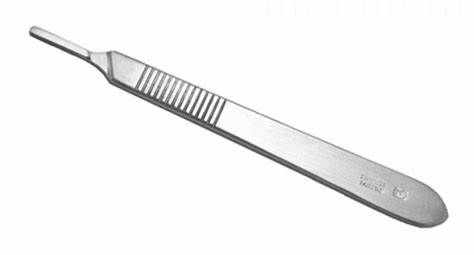 Tongue depressor and jaeger plate- offers stability and protection for the ocular globe and cover the eyeball providing a rigid surface on which surgeons can perform lid dissection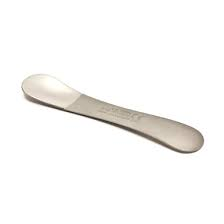 Electric shavers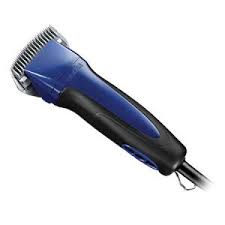 Gauze and cotton 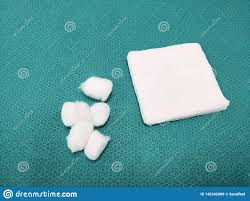 Colibri Forceps: A Semi-sharp, fine tips eases grasping and holding the Corneal and Scleral Flap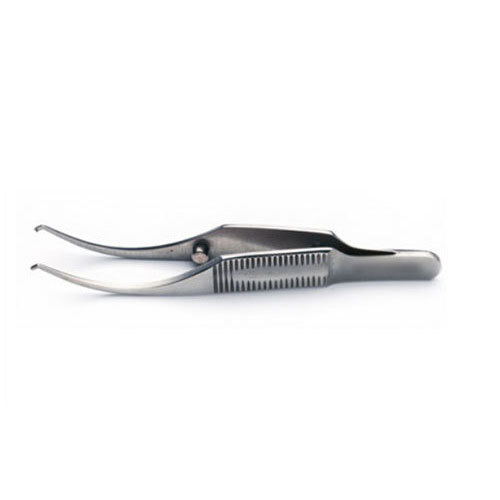 Right Angled Forceps - used to hold tissue in place for eye removal procedures 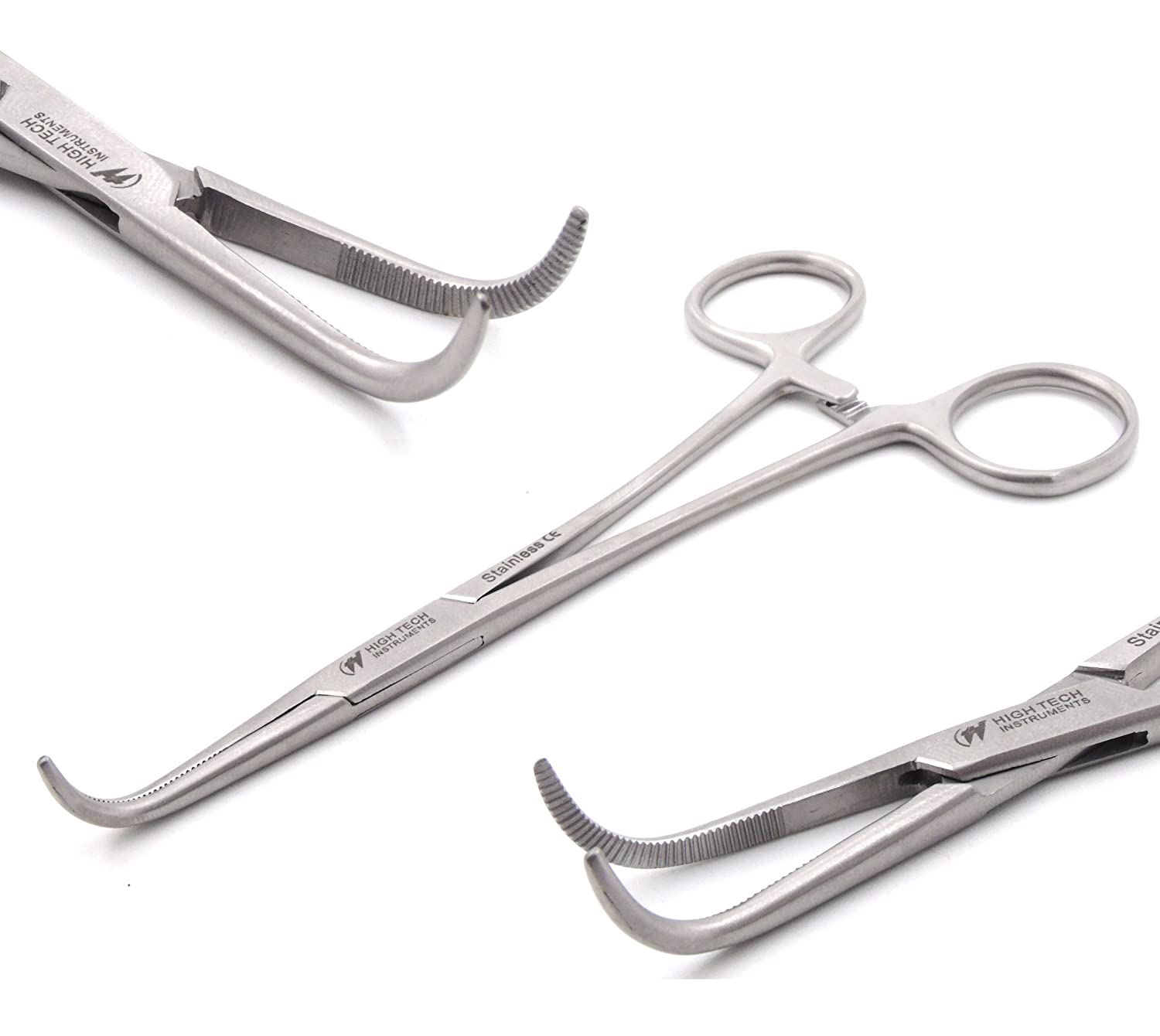 Castroviejo eye speculum: Used to hold the eyelids open during optic surgery 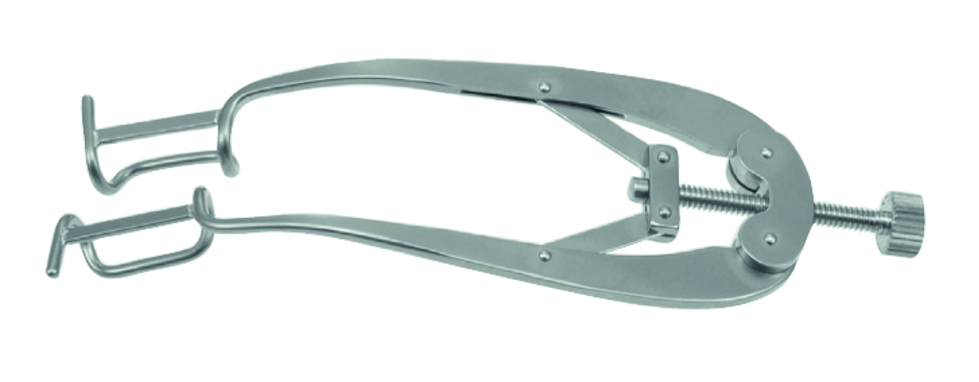 